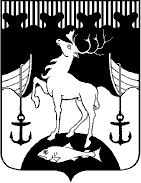 СОВЕТ ДЕПУТАТОВ ГОРОДСКОГО ОКРУГА ЗАКРЫТОЕ АДМИНИСТРАТИВНО-ТЕРРИТОРИАЛЬНОЕ ОБРАЗОВАНИЕ ГОРОД ОСТРОВНОЙ МУРМАНСКОЙ ОБЛАСТИ(Совет депутатов ЗАТО г. Островной)                                                                                                                          ПРОЕКТР Е Ш Е Н И Е00.00. 2023                                                  № 00Об исполнении бюджета ЗАТО г. Островной за 2023 годВ соответствии со статьей 264.6 Бюджетного кодекса Российской Федерации, пунктом 6 статьи 52 Федерального закона от 06.10.2003 № 131-ФЗ «Об общих принципах организации местного самоуправления в Российской Федерации», Уставом муниципального образования городской округ закрытое административно территориальное образование город Островной Мурманской области, Положением
 о бюджетном процессе  в муниципальном образовании ЗАТО г. Островной Мурманской области, утвержденным  решением Совета депутатов ЗАТО г. Островной от 17.07.2020 № 16-02, Совет депутатов ЗАТО г. Островнойрешил:1. Утвердить отчет об исполнении бюджета ЗАТО г. Островной за 2023 год 
по доходам в сумме 335 868 516,96 рублей, по расходам в сумме 347 514 615,31 рублей, с дефицитом бюджета в сумме 11 646 098,35 рублей и со следующими показателями:- доходов бюджета ЗАТО г. Островной по кодам классификации доходов бюджета за 2023 год, согласно приложению № 1 к настоящему решению;- расходов бюджета ЗАТО г. Островной ЗАТО г. Островной по ведомственной структуре расходов бюджета ЗАТО г. Островной по главным распорядителям бюджетных средств, разделам, подразделам, целевым статьям (муниципальным программам и непрограммным направлениям деятельности), группам и подгруппам видов расходов классификации расходов бюджета ЗАТО г. Островной за 2023 год согласно приложению № 2 к настоящему решению;- расходов бюджета ЗАТО г. Островной по разделам, подразделам, целевым статьям (муниципальным программам и непрограммным направлениям деятельности), группам и подгруппам видов расходов классификации расходов бюджета ЗАТО 
г. Островной за 2023 год согласно приложению № 3 к настоящему решению;- расходов бюджета ЗАТО г. Островной на реализацию муниципальных программ и непрограммным направлениям деятельности органов местного самоуправления ЗАТО г. Островной за 2023 год согласно приложению № 4 к настоящему решению;- источников финансирования дефицита бюджета ЗАТО г. Островной за 2023 год согласно приложению № 5 к настоящему решению;- отчета об использовании средств резервного фонда Администрации ЗАТО                          г. Островной по состоянию на 01 января 2024 года согласно приложению № 6                             к настоящему решению;- сведений о численности муниципальных служащих органов местного самоуправления, работников муниципальных учреждений ЗАТО г. Островной за 2023 год согласно приложению № 7 к настоящему решению;- объемов муниципального внутреннего долга по состоянию на 1 января 2024 года в сумме 0,00 рублей, в том числе долга по муниципальным гарантиям ЗАТО 
г. Островной в сумме 0,00 рублей.2. Настоящее решение вступает в силу со дня его подписания, подлежит опубликованию в газете «Инфо–Вестник ОСТРОВНОЙ» и размещению 
на официальном сайте органов местного самоуправления муниципального образования ЗАТО г. Островной www.zato-ostrov.ru.Председатель Совета депутатов ЗАТО г. Островной                                                           В.В. Онуку                                                                                               Глава ЗАТО г. Островной00 __________ 2024 года                                          О.А.Огинова 